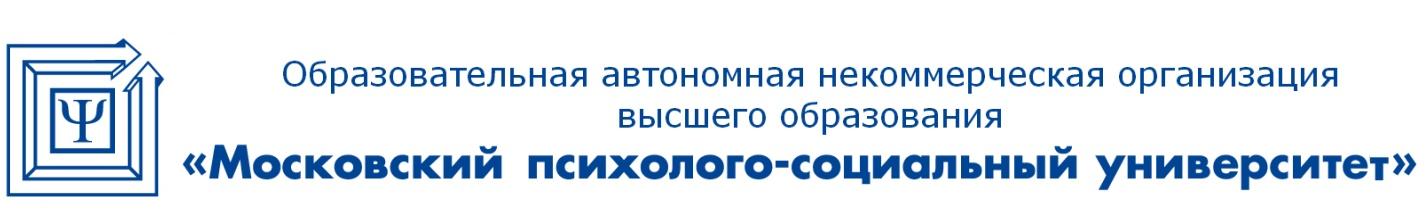 Факультет экономики и праваКафедра Экономики и управленияВЫПУСКНАЯ КВАЛИФИКАЦИОННАЯ РАБОТАБАКАЛАВРСКАЯ РАБОТАнаправление подготовки 38.03.02 "Менеджмент"профиль "Финансовый менеджмент"на тему:Москва – 20__г.115191, г. Москва, 4-й Рощинский проезд, 9а. Тел: + 7 (495) 796-92-62. E-mail: mpsu@mpsu.ruДопускается к защитеЗаведующий кафедрой(фамилия, имя, отчество, подпись)«____»  _____________ 201__ г.Выполнил студент: (фамилия, имя, отчество, подпись)Группа № Руководитель: (фамилия, имя, отчество, подпись)